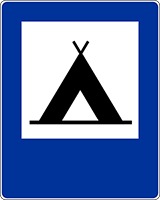 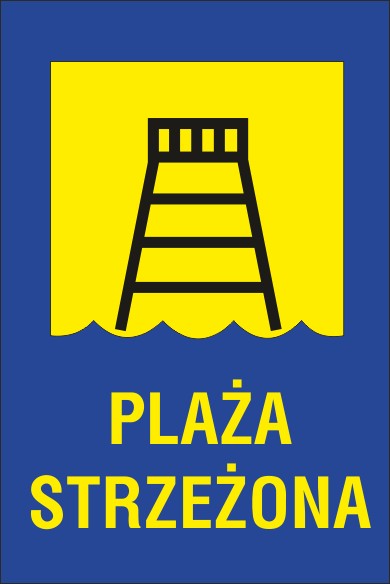          POLE NAMIOTOWE                                   PLAŻA STRZEŻONA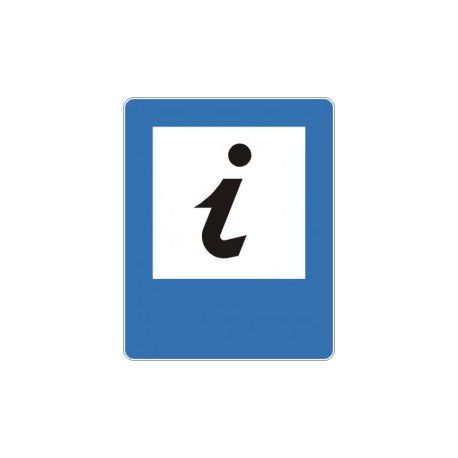                                 PUNKT INFORMACJI TURYSTYCZNEJ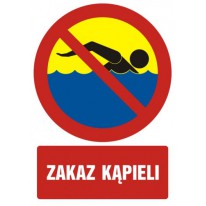 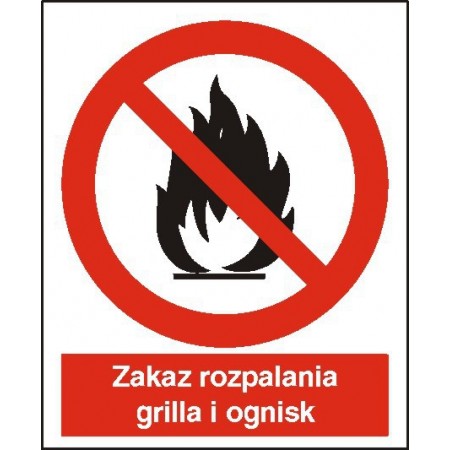 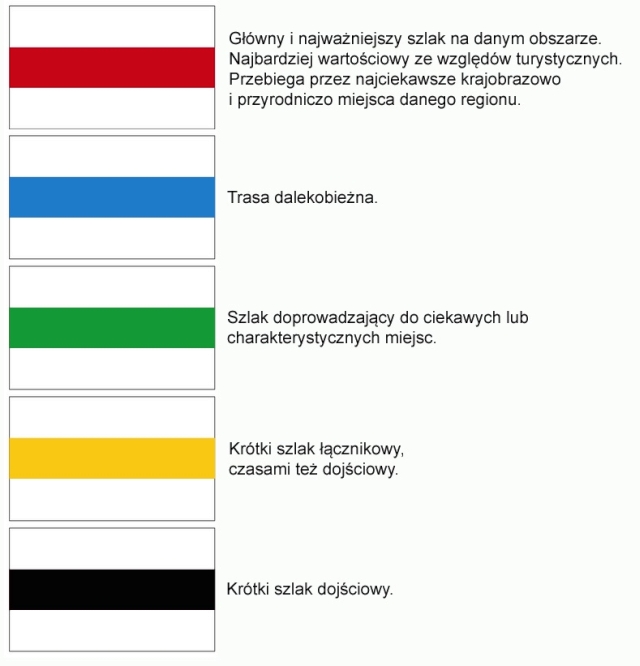                                       OZNACZENIA SZLAKÓW TURYSTYCZNYCH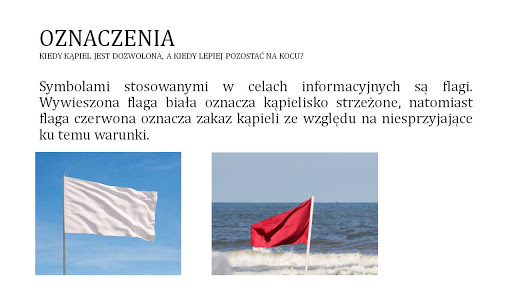                                   FLAGI DO OZNACZANIA KĄPIELISK